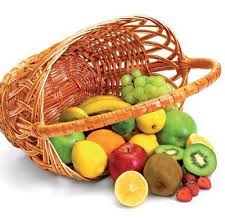 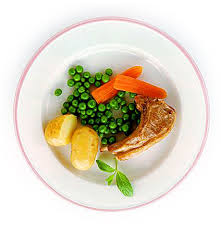 за период:  18.10 - 22.10.2021. *установа задржава право промене јеловника из техничких разлога                                                                                                                    нутрициониста установе                                                                                                                                                                                                                                                                                                                           Војка АрсићПРЕДШКОЛСКА УСТАНОВА ЧУКАРИЦАБр. 2292 датум 11.10.2021.год.                            БЕОГРАД, Пожешка број 28   Тел/факс: 3058-718;3058-717                                                                                                                                                                                                                                                                                                                                                                                                                                                                                                                      датумДоручакУжинаРучакпонедељак18.10.Џем, путер, млекоШтапићи од кукурузног брашна, јогуртСочиво са поврћем, мешана салата, хлеб, крушкауторак19.10.Намаз од туњевине и крем сира, јогуртПлазма кекс и сокПарадајз чорба са резанцима, мусака од броколија, кисело млеко, хлеб, јабукасреда20.10.Павлака, јунећа печеница, какаоВанилице са орасима, чајЂувеч са пилећим филеом од свежег поврћа, патлиџана и интегралног пиринча, парадајз салата, хлеб, бело грожђечетвртак21.10.Прженице, јогуртМедењаци, млекоКромпир паприкаш са јунећим месом, краставац  салата, хлеб, крушкапетак22.10.Намаз од шунке, павлаке и сусама, какаоПита са сиром и зељем, чајПуњена паприка са мешаним млевеним  месом, парадајз салата, хлеб, грожђеенергетска вредностбеланчевинемастиугљенихидратиминералиминераливитаминивитаминивитаминивитаминивитаминиенергетска вредностбеланчевинемастиугљенихидратиСаFeАБ1Б2СРР4511,5237,3639,95141,07479,627,68508,680,901,1399,217,36